Załącznik nr 1: Ramowy wzór Formularza zgłoszeniowego do udziału w modułach szkoleniowych/spotkaniach sieciujących organizowanych przez Regionalny Ośrodek Polityki Społecznej w Krakowie w ramach Projektu pn. „Podniesienie kompetencji kadr OWES”.Projekt współfinansowany ze środków Europejskiego Funduszu Społecznego w ramach Programu Operacyjnego Wiedza Edukacja RozwójOś Priorytetowa II Efektywne polityki publiczne dla rynku pracy, gospodarki i edukacjiDziałanie 2.9 Rozwój ekonomii społecznejPodstawowe informacje (wypełnia Kandydat)Indywidualne uzasadnienie potrzeby udziału w module szkoleniowym/spotkaniu sieciującym* w odniesieniu do wykonywanych obowiązków służbowych (zakresu czynności/pełnionych obowiązków/wykazanie zaangażowania w doskonaleniu zawodowym).……………………………………………………………………………………………………………………………………………………………………………………………………Opinia podmiotu kierującego Kandydata na moduł szkoleniowy/spotkanie sieciujące* (wypełnia kierownik podmiotu kierującego Kandydata).Proszę przedstawić opinię dotyczącą potrzeby uczestnictwa Kandydata w module szkoleniowym/spotkaniu sieciującym* w odniesieniu do wykonywanych przez niego obowiązków służbowych (zakresu czynności/zajmowanego stanowiska/pełnionej funkcji:……………………………………………………………………………………………………………………………………………………………………………………………………………………………………………Podpis i pieczątka *skreślić niewłaściweCzęść IV Formularza wypełniana tylko przez osoby, które dotychczas 
nie uczestniczyły w żadnym module szkoleniowym/spotkaniu sieciującym 
w ramach Projektu pn. „Podniesienie kompetencji kadr OWES”.Dane Kandydata oraz instytucji kierującej na moduł szkoleniowy/spotkanie sieciujące* (wypełnia Kandydat)*skreślić niewłaściweSpecjalne Potrzeby (wypełnia Kandydat)W przypadku posiadania specjalnych potrzeb należy je oznaczyć „X” w kolumnie „Zgłoszenie potrzeby” i opisać w kolumnie „Potrzeba” (jeśli dotyczy).OŚWIADCZENIA Oświadczam, że SPEŁNIAM KRYTERIA KWALIFIKOWALNOŚCI GRUPY DOCELOWEJ uprawniające do udziału w Projekcie, to znaczy, że jestem: pracownikiem OWES oraz podmiot / jednostka, której jestem pracownikiem działa na terenie województwa małopolskiego, śląskiego lub świętokrzyskiego.Oświadczam, że zapoznałam/em się z Regulaminem naboru i uczestnictwa w modułach szkoleniowych oraz spotkaniach sieciujących w ramach Projektu pn. „Podniesienie kompetencji kadr OWES ", akceptuję jego warunki i zobowiązuję się do stosowania Regulaminu. Potwierdzam wypełnienie wobec mnie obowiązku informacyjnego w zakresie przetwarzania przez Regionalny Ośrodek Polityki Społecznej w Krakowie moich danych osobowych niezbędnych do realizacji PO WER. Oświadczam, że wyrażam zgodę na wykorzystywanie mojego wizerunku do celów związanych z realizacją Projektu. Wyrażenie zgody jest jednoznaczne z tym, że fotografie, filmy lub nagrania wykonane podczas realizacji Projektu mogą być zamieszczone na Stronach internetowych ROPS i na Stronie internetowej Województwa Małopolskiego, profilach facebookowych ww. podmiotów oraz wykorzystane w materiałach drukowanych. Jestem świadoma/y, że złożenie Formularza zgłoszeniowego nie jest równoznaczne z zakwalifikowaniem do udziału w Projekcie. Oświadczam, że zostałam/em poinformowana/y, że Projekt współfinansowany jest ze środków Unii Europejskiej w ramach Europejskiego Funduszu Społecznego. Oświadczam, iż nie otrzymywałam/em oraz nie otrzymuję wsparcia z innych źródeł w zakresie tożsamym lub zbliżonym do możliwego do otrzymania w ramach Projektu pn. „Podniesienie kompetencji kadr OWES”, które spowodowałoby podwójne finansowanie wydatków. Uprzedzona/y o odpowiedzialności karnej za składanie oświadczeń niezgodnych z prawdą lub zatajanie prawdy, oświadczam, że dane zawarte w niniejszym Formularzu są prawdziwe i zgodne ze stanem faktycznym. …..……………………………………… …………………………………………… DATA CZYTELNY PODPIS KANDYDATAOŚWIADCZENIE UCZESTNIKA PROJEKTU (uwzględnia obowiązek informacyjny realizowany w związku z art. 13 i art. 14  Rozporządzenia Parlamentu Europejskiego i Rady (UE) 2016/679)W związku z przystąpieniem do projektu pn. „Podniesienie kompetencji kadr OWES” przyjmuję do wiadomości, iż:  przyjmuję do wiadomości, że:Administratorem moich danych osobowych jest minister właściwy do spraw rozwoju regionalnego pełniący funkcję Instytucji Zarządzającej dla Programu Operacyjnego Wiedza Edukacja Rozwój 2014-2020, mający siedzibę przy ul. Wspólnej 2/4, 00-926 Warszawa.Przetwarzanie moich danych osobowych jest zgodne z prawem i spełnia warunki, o których mowa art. 6 ust. 1 lit. c oraz art. 9 ust. 2 lit. g Rozporządzenia Parlamentu Europejskiego i Rady (UE) 2016/679 (RODO)  – dane osobowe są niezbędne dla realizacji Programu Operacyjnego Wiedza Edukacja Rozwój 2014-2020 (PO WER) na podstawie: rozporządzenia Parlamentu Europejskiego i Rady (UE) nr 1303/2013 z dnia 17 grudnia 2013 r. ustanawiającego wspólne przepisy dotyczące Europejskiego Funduszu Rozwoju Regionalnego, Europejskiego Funduszu Społecznego, Funduszu Spójności, Europejskiego Funduszu Rolnego na rzecz Rozwoju Obszarów Wiejskich oraz Europejskiego Funduszu Morskiego i Rybackiego oraz ustanawiającego przepisy ogólne dotyczące Europejskiego Funduszu Rozwoju Regionalnego, Europejskiego Funduszu Społecznego, Funduszu Spójności i Europejskiego Funduszu Morskiego i Rybackiego oraz uchylającego rozporządzenie Rady (WE) nr 1083/2006 (Dz. Urz. UE L 347 z 20.12.2013, str. 320, z późn. zm.),rozporządzenia Parlamentu Europejskiego i Rady (UE) nr 1304/2013 z dnia 17 grudnia 2013 r. w sprawie Europejskiego Funduszu Społecznego i uchylającego rozporządzenie Rady (WE) nr 1081/2006 (Dz. Urz. UE L 347 z 20.12.2013, str. 470, z późn. zm.),ustawy z dnia 11 lipca 2014 r. o zasadach realizacji programów w zakresie polityki spójności finansowanych w perspektywie finansowej 2014–2020 (Dz. U. z 2018 r. poz. 1431, z późn. zm.);rozporządzenia wykonawczego Komisji (UE) nr 1011/2014 z dnia 22 września 2014 r. ustanawiającego szczegółowe przepisy wykonawcze do rozporządzenia Parlamentu Europejskiego i Rady (UE) nr 1303/2013 w odniesieniu do wzorów służących do przekazywania Komisji określonych informacji oraz szczegółowe przepisy dotyczące wymiany informacji między beneficjentami a instytucjami zarządzającymi, certyfikującymi, audytowymi i pośredniczącymi (Dz. Urz. UE L 286 z 30.09.2014, str. 1).Moje dane osobowe będą przetwarzane w zbiorach: „Program Operacyjny Wiedza Edukacja Rozwój”, „Centralny system teleinformatyczny wspierający realizacje programów operacyjnych”. Moje dane osobowe będą przetwarzane wyłącznie w celu realizacji projektu „Podniesienie kompetencji kadr OWES”, w szczególności potwierdzenia kwalifikowalności wydatków, udzielenia wsparcia, monitoringu, ewaluacji, kontroli, audytu i sprawozdawczości oraz działań informacyjno-promocyjnych w ramach PO WER.Moje dane osobowe zostały powierzone do przetwarzania Instytucji Pośredniczącej - Ministerstwu Rozwoju, Pracy i Technologii z siedzibą w Warszawie przy Pl. Trzech Krzyży 3/5, 00-507 Warszawa (nazwa i adres właściwej Instytucji Pośredniczącej), beneficjentowi realizującemu projekt - tj. Liderowi projektu – Uniwersytetowi Papieskiemu Jana Pawła II w Krakowie, ul. Kanonicza 25, 31-002 Kraków, Partnerowi 1 - Województwu Małopolskiemu z siedzibą ul. Basztowej 22, 31-156 Kraków/Regionalnemu Ośrodkowi Polityki Społecznej w Krakowie, z siedzibą przy ul. Piastowskiej 32, 30-070 Kraków, Partnerowi 2 - Spółdzielni Socjalnej Równość z siedzibą w Krakowie, ul. Bernardyńska 3, 31-069 Kraków oraz podmiotom, które na zlecenie beneficjenta uczestniczą w realizacji projektu. Moje dane osobowe mogą zostać przekazane podmiotom realizującym badania ewaluacyjne na zlecenie Instytucji Zarządzającej, Instytucji Pośredniczącej lub beneficjenta.  Moje dane osobowe mogą zostać również powierzone specjalistycznym firmom, realizującym na zlecenie Instytucji Zarządzającej, Instytucji Pośredniczącej oraz beneficjenta kontrole i audyt w ramach PO WER. Moje dane osobowe mogą zostać powierzone podmiotom świadczącym na rzez Instytucji Zarządzającej usługi związane z obsługą i rozwojem systemów teleinformatycznych.Moje dane osobowe mogą zostać udostępnione organom upoważnionym zgodnie 
z obowiązującym prawem.Podanie danych jest warunkiem koniecznym otrzymania wsparcia, a odmowa ich podania jest równoznaczna z brakiem możliwości udzielenia wsparcia w ramach projektu.W terminie 4 tygodni po zakończeniu udziału w projekcie przekażę beneficjentowi dane dotyczące mojego statusu na rynku pracy oraz informacje na temat udziału w kształceniu lub szkoleniu oraz uzyskania kwalifikacji lub nabycia kompetencji.W ciągu trzech miesięcy po zakończeniu udziału w projekcie udostępnię dane dotyczące mojego statusu na rynku pracy.Moje dane osobowe nie będą przekazywane do państwa trzeciego lub organizacji międzynarodowej.Moje dane osobowe nie będą poddawane zautomatyzowanemu podejmowaniu decyzji.Moje dane osobowe będą przechowywane do czasu rozliczenia Programu Operacyjnego Wiedza Edukacja Rozwój 2014 -2020 oraz zakończenia archiwizowania dokumentacji.Mogę skontaktować się u beneficjenta z osobą, która odpowiada za ochronę przetwarzania danych osobowych wysyłając wiadomość na adres poczty elektronicznej IODO@upjp2.edu.pl lub z powołanym przez administratora Inspektorem Ochrony Danych wysyłając wiadomość na adres poczty elektronicznej iod@miir.gov.pl.Mam prawo dostępu do treści swoich danych i ich sprostowania lub ograniczenia przetwarzania jeżeli spełnione są przesłanki określone w art. 16 i 18 RODO.Mam prawo do wniesienia skargi do organu nadzorczego, którym jest  Prezes Urzędu Ochrony Danych Osobowych.W celu potwierdzenia kwalifikowalności wydatków w projekcie oraz monitoringu moje dane osobowe takie jak imię (imiona), nazwisko, PESEL, nr projektu, data rozpoczęcia udziału w projekcie, data zakończenia udziału w projekcie, kod tytułu ubezpieczenia, wysokość składki z tytułu ubezpieczenia zdrowotnego, wysokość składki z tytułu ubezpieczenia wypadkowego mogą być przetwarzane w zbiorze: „Zbiór danych osobowych z ZUS”. Dla tego zbioru mają zastosowanie informacje jak powyżej.KLAUZULA INFORMACYJNAZgodnie z art. 13 ust. 1 i ust. 2 Rozporządzenia Parlamentu Europejskiego i Rady (UE) Nr 2016/679 z dnia 27 kwietnia 2016 r. w sprawie ochrony osób fizycznych w związku z przetwarzaniem danych osobowych i w sprawie swobodnego przepływu takich danych oraz uchylenia dyrektywy 95/46/WE (ogólne rozporządzenie o ochronie danych) (Dz. Urz. UE L 119/1 z dnia 4 maja 2016 r.), zwanego dalej RODO, informujemy, iż:Administratorem Twoich danych osobowych w zakresie wizerunku jest Regionalny Ośrodek Polityki Społecznej w Krakowie, ul. Piastowska 32, 30-070 Kraków.Administrator wyznaczył Inspektora Ochrony Danych, z którym można się skontaktować za pośrednictwem poczty elektronicznej: iod@rops.krakow.pl;Twoje dane osobowe w zakresie wizerunku będą przetwarzane w celu realizacji spotkania/szkolenia w formule zdalnej oraz podjęcia działań promocyjno-informacyjnych w ramach projektu pn. „Podniesienie kompetencji kadr OWES”, na podstawie art.6 ust.1 lit.a RODO (zgoda osoby, której dane dotyczą).Odbiorcą Twoich danych osobowych, o których mowa w pkt. 1 będą podmioty, których uprawnienie do dostępu do ww. danych wynika z obowiązujących przepisów, organy sprawujące funkcje nadzoru i kontroli nad realizacją zadań przez Regionalny Ośrodek Polityki Społecznej w Krakowie, a także podmioty przetwarzające dane osobowe na polecenie Administratora na podstawie zawartych umów (w tym podmioty dostarczające i utrzymujące oprogramowanie wykorzystywane przy działaniach związanych z przetwarzaniem danych osobowych, podmioty świadczące usługi prawnicze oraz usługi pocztowe lub kurierskie).Twoje dane osobowe w zakresie wizerunku będą przetwarzane do czasu wycofania przez Ciebie zgody na przetwarzanie.W granicach określonych przepisami prawa, w tym w szczególności RODO, masz prawo:dostępu do treści Twoich danych,do sprostowania Twoich danych, do żądania ograniczenia przetwarzania Twoich danych, do przenoszenia Twoich danych, do wniesienia sprzeciwu wobec przetwarzania Twoich danych osobowych, do cofnięcia zgody w dowolnym momencie bez wpływu na zgodność z prawem przetwarzania, którego dokonano na podstawie zgody przed jej cofnięciem, jeżeli przetwarzanie danych odbywa się wyłącznie na podstawie Twojej zgody oraz do żądania usunięcia danych (prawo do bycia zapomnianym).Masz prawo wniesienia skargi do Prezesa Urzędu Ochrony Danych Osobowych, jeżeli przetwarzanie Twoich danych osobowych narusza przepisy RODO.Wyrażenie przez Ciebie zgody na przetwarzanie wizerunku jest warunkiem koniecznym do realizacji spotkania/szkolenia w formule zdalnej oraz podjęcia działań promocyjno-informacyjnych w ramach projektu pn. „Podniesienie kompetencji kadr OWES”.Twoje dane nie są wykorzystywane przy zautomatyzowanym podejmowaniu decyzji oraz nie podlegają profilowaniu. Twoje dane nie będą przekazywane do państw trzecich (tj. poza Europejski Obszar Gospodarczy) ani udostępniane organizacjom międzynarodowym.POTWIERDZENIE AKTUALNOŚCI INFORMACJI ZAWARTYCH W FORMULARZU - NA DZIEŃ ROZPOCZĘCIA UDZIAŁU W PIERWSZEJ FORMIE WSPARCIA (wypełnia Uczestnik) CZĘŚĆ VII FORMULARZA WYPEŁNIANA w dniu rozpoczęcia udziału w pierwszej formie wsparcia w ramach ProjektuPotwierdzam aktualność informacji zawartych w niniejszym Formularzu - na dzień rozpoczęcia przeze mnie udziału w pierwszej formie wsparcia (tj. pierwszym module szkoleniowym / spotkaniu sieciującym) w ramach Projektu, tj. na dzień ………………… (data rozpoczęcia udziału w pierwszym module szkoleniowym/spotkaniu sieciującym w ramach Projektu) Informacje zawarte w niniejszym Formularzu uległy zmianie w stosunku do podanych na dzień rekrutacji do Projektu, w następującym zakresie: ………………………………………………………………………………………………………………………………………………..……………………………………………………………………………………………………………………………………………….. (wypełnić, jeśli dotyczy) ……………………………………. (podpis Uczestnika)DEFINICJE Wykształcenie:niższe niż podstawowe (ISCED 0) - osoba, która nie posiada wykształcenia podstawowego wykazywana jest w zależności od tego, czy ukończyła zwyczajowo przyjęty wiek na zakończenie edukacji na poziomie wykształcenia podstawowego (poziom ISCED 1): - osoba, która posiada wiek powyżej zwyczajowo przyjętego wieku na zakończenie edukacji na poziomie wykształcenia podstawowego (poziom ISCED 1) powinna być przypisana do poziomu wykształcenia niższego niż podstawowe (poziom ISCED 0),- osoba, która posiada wiek poniżej zwyczajowo przyjętego wieku na zakończenie edukacji na poziomie podstawowym (poziom ISCED 1), powinna być przypisana do poziomu wykształcenia podstawowego (poziom ISCED 1).podstawowe (ISCED 1) – ma na celu przekazywanie uczniom podstawowych umiejętności w zakresie czytania, pisania i matematyki (tj. umiejętności czytania i pisania oraz liczenia) oraz wyrobienie solidnej podstawy do uczenia się i rozumienia kluczowych obszarów wiedzy, rozwoju osobistego i społecznego, jak również przygotowania się do kształcenia średniego I stopnia. Dotyczy nauki na poziomie podstawowym, bez specjalizacji lub ze specjalizacją w niewielkim stopniu. Jedynym warunkiem przyjęcia na ten poziom kształcenia jest z reguły wiek. Zwyczajowo i zgodnie z prawem, osoby przystępujące do nauki na tym poziomie nie mogą mieć mniej niż 6 i nie więcej niż 7 lat (poziom ISCED 1).gimnazjalne (ISCED 2) – służy rozwojowi umiejętności nabytych na poziomie wykształcenia podstawowego. Celem edukacyjnym w tym zakresie jest stworzenie fundamentów do rozwoju uczenia się przez całe życie, które systemy edukacji mogą rozszerzać o dalsze możliwości kształcenia. Programy nauczania na tym poziomie są zazwyczaj w większym stopniu ukierunkowane na określone przedmioty, wprowadzając pojęcia teoretyczne do szerokiego zakresu zajęć tematycznych. Nauka na poziomie gimnazjum rozpoczyna się po 6 latach od rozpoczęcia nauki na poziomie podstawowym. Uczniowie przystępujący do nauki na poziomie gimnazjum są zwykle pomiędzy 12 a 13 rokiem życia. ponadgimnazjalne (ISCED 3) – ma na celu uzupełnienie wykształcenia średniego i przygotowanie do podjęcia studiów wyższych lub umożliwienie osobom uczącym się nabycia umiejętności istotnych dla podjęcia zatrudnienia. Uczniowie przystępują do nauki na tym poziomie zwykle pomiędzy 15 a 16 rokiem życia. Programy na poziomie ponadgimnazjalnym z reguły kończą się 12 lub 13 lat po rozpoczęciu nauki na poziomie podstawowym (lub mniej więcej w wieku 18 lat), przy czym najczęściej jest to okres 12 lat.policealne (ISCED 4) ma na celu umożliwienie uczącym się zdobycia wiedzy, umiejętności i kompetencji na poziomie niższym od poziomu studiów wyższych. Programy na poziomie policealnym są opracowane tak, aby zapewnić osobom, które ukończyły naukę na poziomie ponadgimnazjalnym, zdobycie kwalifikacji niezbędnych do kontynuowania nauki na studiach wyższych lub do podjęcia pracy, jeżeli kwalifikacje nabyte przez nich na poziomie ponadgimnazjalnym tego nie umożliwiają. Biorąc pod uwagę kompleksowość treści, programy na poziomie policealnym nie mogą być uznawane za programy kształcenia wyższego, chociaż zdecydowanie odnoszą się do nauczania na poziomie policealnym. Ukończenie programu na poziomie ponadgimnazjalnym jest warunkiem przystąpienia do programów na poziomie policealnym. Programy nauczania na tym poziomie przygotowują do bezpośredniego wejścia na rynek pracy. wyższe (poziom ISCED 5-8) zgodnie z Międzynarodową Standardową Klasyfikacją Kształcenia: - studia krótkiego cyklu (ISCED 5) – są opracowane tak, aby zapewnić osobom uczącym się możliwość zdobycia profesjonalnej wiedzy, umiejętności i kompetencji. Opierają się one zwykle na praktycznej nauce, właściwej dla wykonywania danego zawodu i przygotowują studentów do wejścia na rynek pracy. Mogą jednak być też drogą do innych programów kształcenia wyższego. Programy kształcenia akademickiego poniżej poziomu studiów licencjackich lub równorzędne z nimi są także klasyfikowane jako poziom studiów krótkiego cyklu. Wymogiem przystąpienia do programów kształcenia na tym poziomie jest pomyślne ukończenie nauki na poziomie ponadgimnazjalnym lub policealnym z dostępem do kształcenia wyższego. Programy na poziomie studiów krótkiego cyklu charakteryzują się większą złożonością merytoryczną niż programy na poziomach ponadgimnazjalnym lub policealnym, ale trwają krócej i są zwykle w mniejszym stopniu zorientowane na naukę teoretyczną niż programy na poziomie studiów licencjackich (ISCED 6). - studia licencjackie lub ich odpowiedniki (ISCED 6) – mają na celu dostarczenie studentom wiedzy akademickiej na poziomie średnio zaawansowanym lub wiedzy zawodowej, umiejętności i kompetencji, prowadzących do uzyskania dyplomu pierwszego stopnia lub jego odpowiednika. Programy na tym poziomie opierają się zwykle na nauce teoretycznej, ale mogą też obejmować zajęcia praktyczne. Są inspirowane przez najnowsze badania lub doświadczenie zawodowe. Naukę w ramach tych programów oferują uniwersytety i inne równorzędne z nimi uczelnie wyższe. Wymogiem przystąpienia do programów na tym poziomie jest zazwyczaj pomyślne ukończenie nauki na poziomie ponadgimnazjalnym lub policealnym z dostępem do kształcenia wyższego. Przystąpienie do tych programów może zależeć od wyboru przedmiotów lub od stopni uzyskanych z programów na poziomie ponadgimnazjalnym i/lub poziomie policealnym. - studia magisterskie lub ich odpowiedniki (ISCED 7) – mają na celu dostarczenie studentom wiedzy akademickiej na poziomie zaawansowanym oraz/lub wiedzy zawodowej, umiejętności i kompetencji, prowadzących do uzyskania dyplomu drugiego stopnia lub jego odpowiednika. Znaczną część programów na tym poziomie mogą stanowić prace badawcze, co jednak nie prowadzi jeszcze do przyznania stopnia doktora. - studia doktoranckie lub ich odpowiedniki (ISCED 8) – prowadzą do uzyskania wysokiego stopnia naukowego. Programy na tym poziomie koncentrują się na zaawansowanych i twórczych pracach badawczych. Dostęp do tych programów zapewniają zwykle tylko instytucje szkolnictwa wyższego, które prowadzą badania naukowe, np. uniwersytety. Osoba bezrobotna - osoba pozostająca bez pracy, gotowa do podjęcia pracy i aktywnie poszukująca zatrudnienia. Definicja osoby bezrobotnej uwzględnia zarówno osoby bezrobotne w rozumieniu badania aktywności ekonomicznej ludności (BAEL), jak i osoby zarejestrowane jako bezrobotne zgodnie z krajowymi definicjami, nawet jeżeli nie spełniają one wszystkich trzech kryteriów. Definicja nie obejmuje studentów studiów stacjonarnych - studenci studiów stacjonarnych uznawani są za osoby bierne zawodowo, nawet jeśli spełniają kryteria dla osób bezrobotnych, zgodnie z ww. definicją. Osoby kwalifikujące się do urlopu macierzyńskiego lub rodzicielskiego, które są bezrobotne w rozumieniu niniejszej definicji (nie pobierają świadczeń z tytułu urlopu), należy wykazywać jako osoby bezrobotne. Osobę w wieku emerytalnym (w tym osobę, która osiągnęła wiek emerytalny, ale nie pobiera świadczeń emerytalnych) oraz osobę pobierającą emeryturę lub rentę, która pozostaje bez pracy, jest gotowa do podjęcia pracy i aktywnie poszukuje zatrudnienia, należy traktować jako bezrobotną. Osoba długotrwale bezrobotna - definicja pojęcia „długotrwale bezrobotny" różni się w zależności od wieku: - młodzież (poniżej 25 lat) – osoby bezrobotne nieprzerwanie przez okres ponad 6 miesięcy. - dorośli (25 lat lub więcej) – osoby bezrobotne nieprzerwanie przez okres ponad 12 miesięcy.  Osoba bierna zawodowo – osoba, która w danej chwili nie tworzy zasobów siły roboczej (tzn. nie pracuje i nie jest bezrobotna). Student studiów stacjonarnych uznawany jest za osobę bierną zawodowo, nawet jeśli spełnia kryteria dla osób bezrobotnych. 
Osoba będąca na urlopie wychowawczym (rozumianym jako nieobecność w pracy, spowodowana opieką nad dzieckiem w okresie, który nie mieści się w ramach urlopu macierzyńskiego lub urlopu rodzicielskiego), uznawana jest za bierną zawodowo, chyba że jest zarejestrowana już jako bezrobotna (wówczas status bezrobotnego ma pierwszeństwo). 
Osoba prowadząca działalność na własny rachunek (w tym bezpłatnie pomagająca osobie prowadzącej działalność członek rodziny) nie jest uznawana za bierną zawodowo. Dzieci i młodzież do 18 r. ż. są, co do zasady, uznawane za osoby bierne zawodowo, o ile nie spełniają przesłanek, na podstawie których można je zaliczyć do osób bezrobotnych lub pracujących (tj. poszukiwanie pracy lub podjęcie pracy). Student studiów stacjonarnych, który jest zatrudniony (również na część etatu) powinien być wykazywany jako osoba pracująca. 
Osobę w wieku emerytalnym (w tym osobę, która osiągnęła wiek emerytalny, ale nie pobiera świadczeń emerytalnych) oraz osobę pobierającą emeryturę lub rentę, która pozostaje bez pracy, jest gotowa do podjęcia pracy i aktywnie poszukuje zatrudnienia należy traktować jako bezrobotną. Doktorant może być traktowany jako osoba bierna zawodowo, pod warunkiem, że nie jest zatrudniony na uczelni, w innej instytucji lub przedsiębiorstwie. W przypadku, gdy doktorant wykonuje obowiązki służbowe, za które otrzymuje wynagrodzenie, należy traktować go jako osobę pracującą.Osoba bierna zawodowo, która nie uczestniczy w kształceniu lub szkoleniu - osoba bierna zawodowo, która nie uczy się i nie szkoli.  Osoba pracująca - osoba w wieku 15 lat i więcej, która wykonuje pracę, za którą otrzymuje wynagrodzenie, z której czerpie zyski lub korzyści rodzinne lub osoba posiadająca zatrudnienie lub własną działalność, która jednak chwilowo nie pracowała ze względu na np. chorobę, urlop, spór pracowniczy czy kształcenie się lub szkolenie.Student studiów stacjonarnych, który jest zatrudniony (również na część etatu) oraz doktorant, który wykonuje obowiązki służbowe, za które otrzymuje wynagrodzenie powinien być wykazywany jako osoba pracująca. Bezpłatnie pomagający członek rodziny uznawany jest za osobę pracującą, jeżeli wykonywaną przez siebie pracą wnosi bezpośredni wkład w działalność gospodarczą, gospodarstwo rolne lub praktykę zawodową będącą w posiadaniu lub prowadzoną przez spokrewnionego członka tego samego gospodarstwa domowego.Osoba prowadząca działalność na własny rachunek – osoba prowadząca działalność gospodarczą, gospodarstwo rolne lub praktykę zawodową - jest również uznawana za „osobę pracującą”, o ile spełniony jest jeden z poniższych warunków: pracuje w swojej działalności, praktyce zawodowej lub gospodarstwie rolnym w celu uzyskania dochodu, nawet jeżeli przedsiębiorstwo nie osiąga zysków. poświęca czas na prowadzenie działalności gospodarczej, praktyki zawodowej czy gospodarstwa rolnego, nawet jeżeli nie zrealizowano żadnej sprzedaży lub usług i nic nie wyprodukowano (np.: rolnik wykonujący prace w celu utrzymania swojego gospodarstwa; architekt spędzający czas w oczekiwaniu na klientów w swoim biurze; rybak naprawiający łódkę czy siatki rybackie, aby móc dalej pracować; osoby uczestniczące w konwencjach lub seminariach). jest w trakcie zakładania działalności gospodarczej, gospodarstwa rolnego lub praktyki zawodowej; zalicza się do tego zakup lub instalację sprzętu, zamawianie towarów w ramach przygotowań do uruchomienia działalności. Bezpłatnie pomagający osobie prowadzącej działalność członek rodziny uznawany jest za „osobę prowadzącą działalność na własny rachunek”. Żołnierze poborowi, którzy wykonują określoną pracę, za którą otrzymują wynagrodzenie lub innego rodzaju zysk nie są uznawani za „osoby pracujące” (o ile obowiązkowy pobór i powołanie do wojska dotyczy państwa członkowskiego). Osoba przebywająca na urlopie macierzyńskim / rodzicielskim (rozumianym jako świadczenie pracownicze, które zapewnia płatny lub bezpłatny czas wolny od pracy do momentu porodu i obejmuje późniejszą krótkoterminową opiekę nad dzieckiem) jest uznawana za osobę pracującą. Osoba przebywająca na urlopie wychowawczym (rozumianym jako nieobecność w pracy, spowodowana opieką nad dzieckiem w okresie, który nie mieści się w ramach urlopu macierzyńskiego lub rodzicielskiego) jest uznawana za osobę bierną zawodowo, chyba że jest zarejestrowana już jako bezrobotna (wówczas status bezrobotnego ma pierwszeństwo). Osoba przebywająca na urlopie rodzicielskim lub wychowawczym w przypadku, gdy jednocześnie pracuje w niepełnym wymiarze czasu, uznawana jest za osobę pracującą. Zatrudnienie subsydiowane jest uznawane za "zatrudnienie”. Należy je rozumieć jako zachętę do zatrudnienia zgodnie z definicjami Polityki Rynku Pracy: Zachęty do zatrudnienia obejmują środki, które ułatwiają rekrutację osób bezrobotnych i innych grup docelowych lub pomagają zapewnić ciągłość zatrudnienia osób narażonych na przymusowe zwolnienie z pracy. Zachęty do zatrudnienia odnoszą się do subsydiowania miejsc pracy na otwartym rynku pracy, które mogą istnieć lub zostać stworzone bez dotacji publicznych i które, jak należy mieć nadzieję, utrzymają się po okresie subsydiowania. Miejsca pracy, które mogą być subsydiowane, dotyczą zwykle sektora prywatnego, ale do uzyskania wsparcia kwalifikują się również miejsca pracy z sektora publicznego i instytucji niekomercyjnych, przy czym rozróżnienie nie jest wymagane. Środki publiczne w postaci zachęt w zakresie zatrudnienia mają swój udział w kosztach zatrudnienia, przy czym większość tych kosztów nadal ponosi pracodawca. Nie wyklucza to jednak przypadków, kiedy wszystkie koszty pracy pokrywane są przez określony czas ze środków publicznych. Osoba należąca do mniejszości narodowej lub etnicznej, migrant, osoba obcego pochodzenia - cudzoziemiec na stałe mieszkający w danym państwie, obywatel obcego pochodzenia lub obywatel należący do mniejszości. Zgodnie z prawem krajowym mniejszości narodowe to mniejszość: białoruska, czeska, litewska, niemiecka, ormiańska, rosyjska, słowacka, ukraińska, żydowska. Mniejszości etniczne: karaimska, łemkowska, romska, tatarska. Osoba obcego pochodzenia to cudzoziemiec - każda osoba, która nie posiada polskiego obywatelstwa, bez względu na fakt posiadania lub nie obywatelstwa (obywatelstw) innych krajów lub osoba, której co najmniej jeden z rodziców urodził się poza terenem Polski.  Osoba bezdomna lub dotknięta wykluczeniem z dostępu do mieszkań Bezdomność i wykluczenie mieszkaniowe definiowane są zgodnie z Europejską typologią bezdomności i wykluczenia mieszkaniowego ETHOS, w której wskazuje się okoliczności życia w bezdomności lub ekstremalne formy wykluczenia mieszkaniowego: - bez dachu nad głową (osoby żyjące w surowych i alarmujących warunkach), - bez miejsca zamieszkania (osoby przebywające w schroniskach dla bezdomnych, w schroniskach dla kobiet, schroniskach dla imigrantów, osoby opuszczające instytucje penitencjarne/karne/szpitale, instytucje opiekuńcze, osoby otrzymujące długookresowe wsparcie z powodu bezdomności - specjalistyczne zakwaterowanie wspierane).  Osoba z niepełnosprawnościami - osoba niepełnosprawna w rozumieniu przepisów Ustawy z dnia 27 sierpnia 1997 r. o rehabilitacji zawodowej i społecznej oraz zatrudnianiu osób niepełnosprawnych (Dz. U. z 2011 r. Nr 127, poz. 721, z późn. zm.), a także osoba z zaburzeniami psychicznymi, o której mowa w Ustawie z dnia 19 sierpnia 1994 r. o ochronie zdrowia psychicznego (Dz. U. 2016 poz. 546, z późn. zm.), tj. osoba z odpowiednim orzeczeniem lub innym dokumentem poświadczającym stan zdrowia. Gospodarstwo domowe bez osób pracujących - gospodarstwo domowe, w którym żaden członek nie pracuje; wszyscy członkowie są albo bezrobotni albo bierni zawodowo. Gospodarstwo domowe to jednostka (ekonomiczna, społeczna): - posiadająca wspólne zobowiązania, - dzieląca wydatki domowe lub codzienne potrzeby, - wspólnie zamieszkująca. Gospodarstwo domowe to zarówno osoba zamieszkująca samotnie, jak również grupa ludzi (niekoniecznie spokrewniona) mieszkająca pod tym samym adresem, wspólnie prowadząca dom (np. mająca przynajmniej jeden wspólny posiłek dziennie lub wspólny pokój dzienny). Gospodarstwem domowym nie jest gospodarstwo zbiorowe lub gospodarstwo instytucjonalne (jako przeciwieństwo prywatnych), szpital, dom opieki dla osób starszych, więzienie, koszary wojskowe, instytucja religijna, szkoła z internatem, pensjonat, hotel robotniczy itp. Kategoria obejmuje aktualną sytuację Uczestnika lub - w przypadku braku informacji - sytuację z roku poprzedzającego moment rozpoczęcia udziału w Projekcie. Dziecko pozostające na utrzymaniu - osoba w wieku 0-17 l. oraz 18-24 l., która jest bierna zawodowo oraz mieszka z rodzicem. Wiek dziecka liczony jest od daty urodzenia i ustalany w dniu rozpoczęcia udziału Uczestnika w Projekcie. Kategoria obejmuje aktualną sytuację Uczestnika lub - w przypadku braku informacji - sytuację z roku poprzedzającego moment rozpoczęcia udziału w Projekcie.Osoba dorosła - osoba powyżej 18 lat (wiek liczony jest od daty urodzenia i ustalany w dniu rozpoczęcia udziału w Projekcie). Kategoria obejmuje aktualną sytuację Uczestnika lub - w przypadku braku informacji - sytuację z roku poprzedzającego moment rozpoczęcia udziału w Projekcie. Wypełnia REGIONALNY OŚRODEK POLITYKI SPOŁECZNEJ W KRAKOWIE:Wypełnia REGIONALNY OŚRODEK POLITYKI SPOŁECZNEJ W KRAKOWIE:Wypełnia REGIONALNY OŚRODEK POLITYKI SPOŁECZNEJ W KRAKOWIE:Formularz numer: ………………………Data wpływu Formularza ___-___-___ dzień-miesiąc-rokGodzina wpływu Formularza:     ___:___                                                                   godz. : min.Podpis osoby przyjmującej Formularz:Tytuł modułu szkoleniowego/spotkania sieciującego*Zasady i formy współpracy JST-PES w obszarze realizacji usług społecznych *zaznaczyć poziom. poziom podstawowy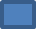        poziom zaawansowanyImię i nazwisko KandydataNumer telefonu kontaktowego Adres e-mail Nazwa OWESMiejsce zatrudnienia StanowiskoCZYTELNY PODPIS KANDYDATAData urodzeniaData urodzeniaData urodzeniaData urodzeniaPESELPESELPESELPESELPłeć Płeć Płeć Płeć  Kobieta  Mężczyzna  Kobieta  Mężczyzna Wykształcenie (należy zaznaczyć jedną z opcji – tj. najwyższy ukończony poziom wykształcenia, zgodnie z definicjami podanymi w cz. IX pkt. 1 Formularza) Wykształcenie (należy zaznaczyć jedną z opcji – tj. najwyższy ukończony poziom wykształcenia, zgodnie z definicjami podanymi w cz. IX pkt. 1 Formularza) Wykształcenie (należy zaznaczyć jedną z opcji – tj. najwyższy ukończony poziom wykształcenia, zgodnie z definicjami podanymi w cz. IX pkt. 1 Formularza) Wykształcenie (należy zaznaczyć jedną z opcji – tj. najwyższy ukończony poziom wykształcenia, zgodnie z definicjami podanymi w cz. IX pkt. 1 Formularza)  niższe niż podstawowe podstawowe  gimnazjalne ponadgimnazjalne
 policealne  wyższe niższe niż podstawowe podstawowe  gimnazjalne ponadgimnazjalne
 policealne  wyższeAdres zamieszkania Kandydata 
(w rozumieniu Kodeksu Cywilnego, tj. miejscowość, w której Kandydat przebywa z zamiarem stałego pobytu)Adres zamieszkania Kandydata 
(w rozumieniu Kodeksu Cywilnego, tj. miejscowość, w której Kandydat przebywa z zamiarem stałego pobytu)Adres zamieszkania Kandydata 
(w rozumieniu Kodeksu Cywilnego, tj. miejscowość, w której Kandydat przebywa z zamiarem stałego pobytu)Adres zamieszkania Kandydata 
(w rozumieniu Kodeksu Cywilnego, tj. miejscowość, w której Kandydat przebywa z zamiarem stałego pobytu)UlicaUlicaUlicaUlicaNumer budynkuNumer budynkuNumer budynkuNumer budynkuNumer lokaluNumer lokaluNumer lokaluNumer lokaluKod pocztowyKod pocztowyKod pocztowyKod pocztowyMiejscowośćMiejscowośćMiejscowośćMiejscowośćGminaGminaGminaGminaPowiatPowiatPowiatPowiatWojewództwoWojewództwoWojewództwoWojewództwoTelefon i adres e-mailTelefon i adres e-mailTelefon i adres e-mailTelefon i adres e-mailMiejsce zatrudnienia - Instytucja kierująca Kandydata na moduł szkoleniowy/spotkanie sieciująceMiejsce zatrudnienia - Instytucja kierująca Kandydata na moduł szkoleniowy/spotkanie sieciująceMiejsce zatrudnienia - Instytucja kierująca Kandydata na moduł szkoleniowy/spotkanie sieciująceMiejsce zatrudnienia - Instytucja kierująca Kandydata na moduł szkoleniowy/spotkanie sieciującePełna nazwa InstytucjiPełna nazwa InstytucjiPełna nazwa InstytucjiPełna nazwa InstytucjiAdres InstytucjiAdres InstytucjiAdres InstytucjiAdres InstytucjiNIP InstytucjiNIP InstytucjiNIP InstytucjiNIP InstytucjiTelefon InstytucjiTelefon InstytucjiTelefon InstytucjiTelefon InstytucjiAdres e-mail InstytucjiAdres e-mail InstytucjiAdres e-mail InstytucjiAdres e-mail InstytucjiWykonywany zawód / stanowisko służbowe / pełniona funkcjaWykonywany zawód / stanowisko służbowe / pełniona funkcjaWykonywany zawód / stanowisko służbowe / pełniona funkcjaWykonywany zawód / stanowisko służbowe / pełniona funkcjaStaż pracy na obecnie zajmowanym stanowisku licząc do dnia ogłoszenia naboru, tj. do dnia….Staż pracy na obecnie zajmowanym stanowisku licząc do dnia ogłoszenia naboru, tj. do dnia….Staż pracy na obecnie zajmowanym stanowisku licząc do dnia ogłoszenia naboru, tj. do dnia….Staż pracy na obecnie zajmowanym stanowisku licząc do dnia ogłoszenia naboru, tj. do dnia….… lat i  … miesięcy … lat i  … miesięcy Zakres obowiązków służbowych / zakres pełnionej funkcjiZakres obowiązków służbowych / zakres pełnionej funkcjiZakres obowiązków służbowych / zakres pełnionej funkcjiZakres obowiązków służbowych / zakres pełnionej funkcji Data obowiązywania umowy zawartej pomiędzy  Kandydatem a Instytucją kierującą Kandydata na moduł szkoleniowy/spotkanie sieciujące  Data obowiązywania umowy zawartej pomiędzy  Kandydatem a Instytucją kierującą Kandydata na moduł szkoleniowy/spotkanie sieciujące  Data obowiązywania umowy zawartej pomiędzy  Kandydatem a Instytucją kierującą Kandydata na moduł szkoleniowy/spotkanie sieciujące  Data obowiązywania umowy zawartej pomiędzy  Kandydatem a Instytucją kierującą Kandydata na moduł szkoleniowy/spotkanie sieciujące Do: ……………………. (dzień-miesiąc-rok)Do: ……………………. (dzień-miesiąc-rok)AKTUALNY STATUS SPOŁECZNY KANDYDATA 
– należy zaznaczyć „X” zgodnie z definicjami podanymi w cz. IX FormularzaAKTUALNY STATUS SPOŁECZNY KANDYDATA 
– należy zaznaczyć „X” zgodnie z definicjami podanymi w cz. IX FormularzaAKTUALNY STATUS SPOŁECZNY KANDYDATA 
– należy zaznaczyć „X” zgodnie z definicjami podanymi w cz. IX FormularzaAKTUALNY STATUS SPOŁECZNY KANDYDATA 
– należy zaznaczyć „X” zgodnie z definicjami podanymi w cz. IX FormularzaAKTUALNY STATUS SPOŁECZNY KANDYDATA 
– należy zaznaczyć „X” zgodnie z definicjami podanymi w cz. IX FormularzaAKTUALNY STATUS SPOŁECZNY KANDYDATA 
– należy zaznaczyć „X” zgodnie z definicjami podanymi w cz. IX FormularzaOsoba z niepełnosprawnościami Osoba z niepełnosprawnościami  TAK  NIE odmawiam podania informacji TAK  NIE odmawiam podania informacji TAK  NIE odmawiam podania informacjiOsoba należąca do mniejszości narodowej lub etnicznej, migrant, 
osoba obcego pochodzenia Osoba należąca do mniejszości narodowej lub etnicznej, migrant, 
osoba obcego pochodzenia  TAK  NIE odmawiam podania informacji TAK  NIE odmawiam podania informacji TAK  NIE odmawiam podania informacjiOsoba bezdomna lub dotknięta wykluczeniem z dostępu do mieszkań Osoba bezdomna lub dotknięta wykluczeniem z dostępu do mieszkań  TAK  NIE TAK  NIE TAK  NIEOsoba w innej niekorzystnej sytuacji społecznejOsoba w innej niekorzystnej sytuacji społecznej TAK  NIE odmawiam podania informacji TAK  NIE odmawiam podania informacji TAK  NIE odmawiam podania informacjiAKTUALNY STATUS ZAWODOWY KANDYDATA 
– należy zaznaczyć „X” zgodnie z definicjami podanymi w cz. IX FormularzaAKTUALNY STATUS ZAWODOWY KANDYDATA 
– należy zaznaczyć „X” zgodnie z definicjami podanymi w cz. IX FormularzaAKTUALNY STATUS ZAWODOWY KANDYDATA 
– należy zaznaczyć „X” zgodnie z definicjami podanymi w cz. IX FormularzaAKTUALNY STATUS ZAWODOWY KANDYDATA 
– należy zaznaczyć „X” zgodnie z definicjami podanymi w cz. IX FormularzaAKTUALNY STATUS ZAWODOWY KANDYDATA 
– należy zaznaczyć „X” zgodnie z definicjami podanymi w cz. IX FormularzaAKTUALNY STATUS ZAWODOWY KANDYDATA 
– należy zaznaczyć „X” zgodnie z definicjami podanymi w cz. IX FormularzaOsoba pracująca (dotyczy także osób prowadzących działalność na własny rachunek)  TAK  NIE TAK  NIE TAK  NIE TAK  NIE TAK  NIEOsoba bezrobotna (należy wypełnić w przypadku zaznaczenia „NIE” w pkt. 15) TAK    TAK    długotrwale  zarejestrowana w ewidencji urzędu pracy niezarejestrowana w ewidencji urzędu pracy  długotrwale  zarejestrowana w ewidencji urzędu pracy niezarejestrowana w ewidencji urzędu pracy  długotrwale  zarejestrowana w ewidencji urzędu pracy niezarejestrowana w ewidencji urzędu pracy Osoba bezrobotna (należy wypełnić w przypadku zaznaczenia „NIE” w pkt. 15) NIE NIE NIE NIE NIEOsoba bierna zawodowo 
(należy wypełnić w przypadku zaznaczenia „NIE” w pkt. 15 i 16) TAK   TAK   która nie uczestniczy w kształceniu lub szkoleniu która nie uczestniczy w kształceniu lub szkoleniu która nie uczestniczy w kształceniu lub szkoleniuOsoba bierna zawodowo 
(należy wypełnić w przypadku zaznaczenia „NIE” w pkt. 15 i 16)   NIE    NIE    NIE    NIE    NIE PotrzebaZgłoszone potrzebySpecjalnego dostosowania przestrzeni w związku z niepełnosprawnością ruchową - proszę opisać jakiego:.............................................................Zapewnienia tłumacza migowegoZapewnienia druku materiałów powiększoną czcionkąDostosowania  posiłków celem uwzględnienia specyficznych potrzeb żywieniowych - proszę opisać jakich:....................................Inne specjalne potrzeby - proszę opisać jakie:........................................…..……………………………………………………………………………………MIEJSCOWOŚĆ I DATACZYTELNY PODPIS UCZESTNIKA PROJEKTU*